●7月22日（金）・23日（土）●上の地図を参考にして、駐車をすること。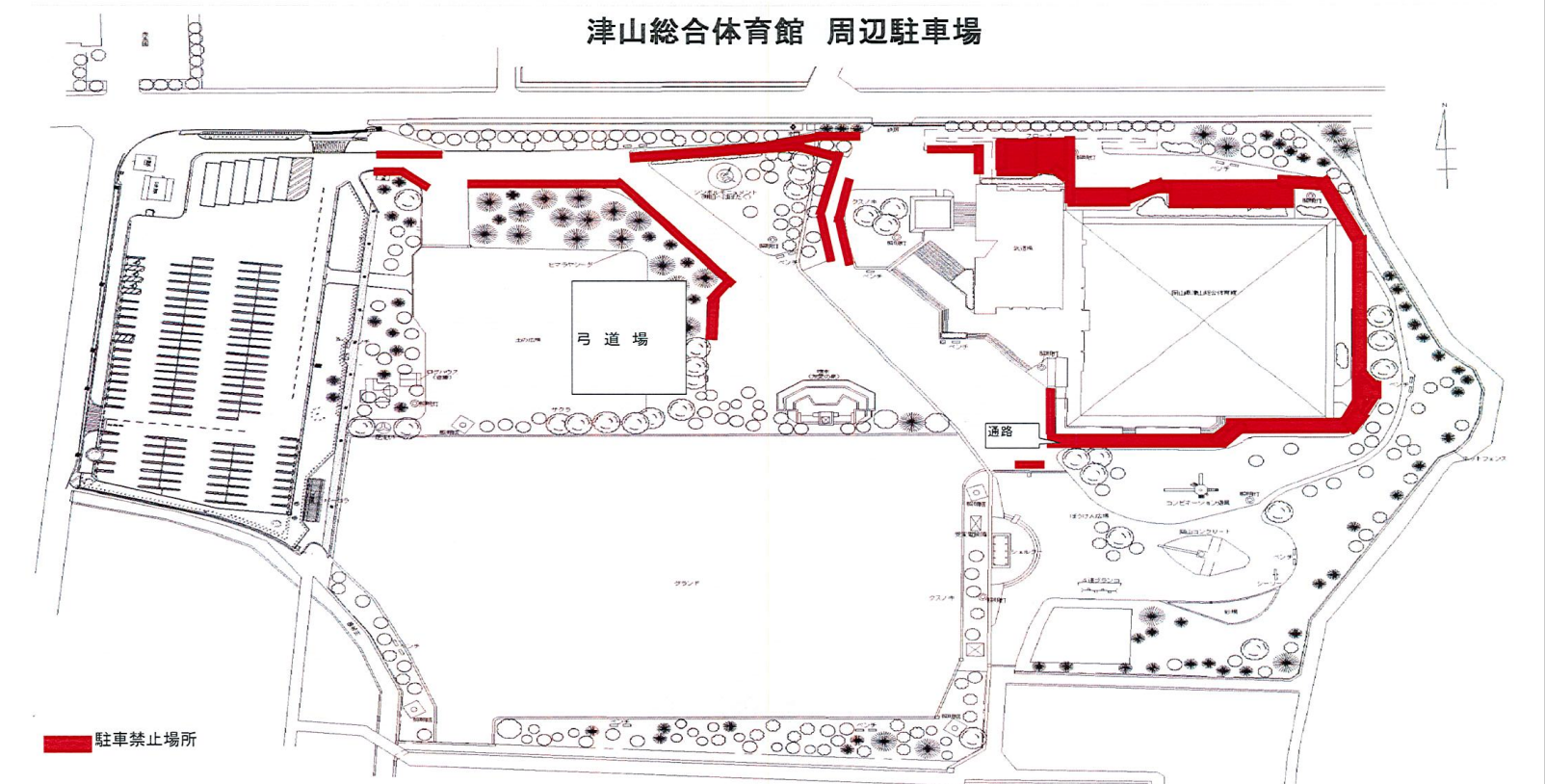 ●また大型バスについては津山陸上競技場の下の地図を参考に指定の駐車場に停めること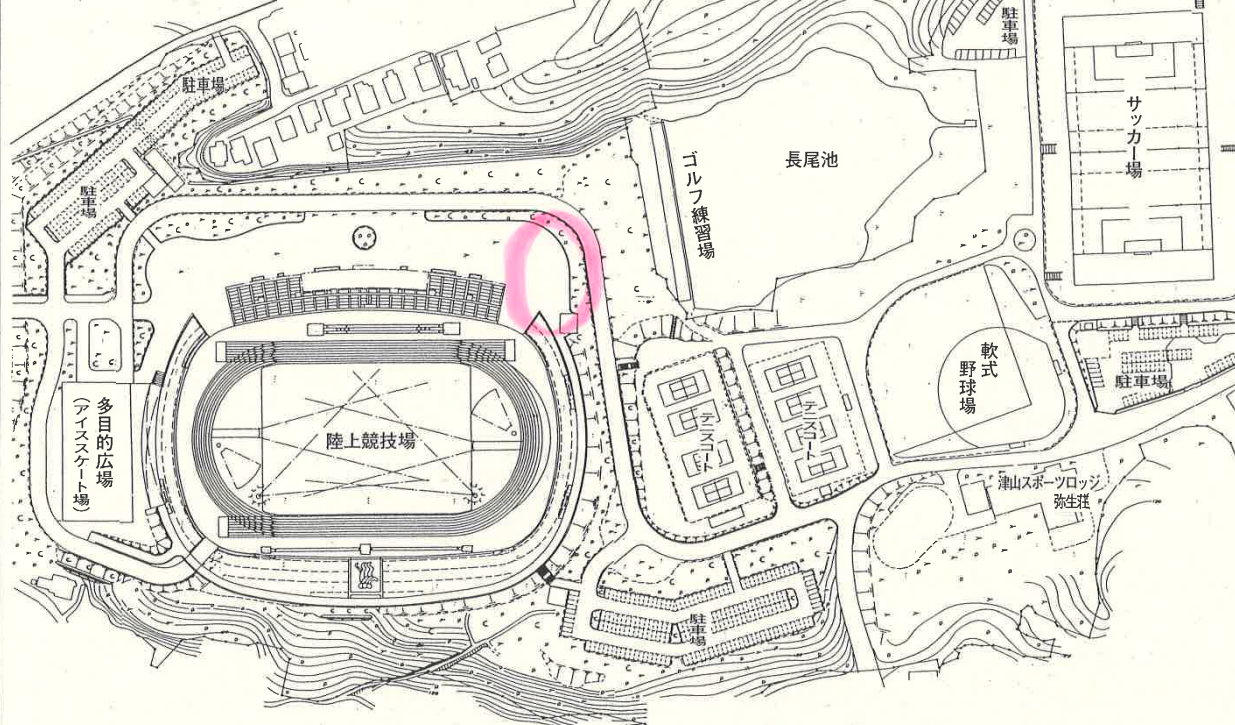 